進行台本実施日：2022年7月12日TIMELAPSCENE画面BGMCONTENTS14:4515’00開演前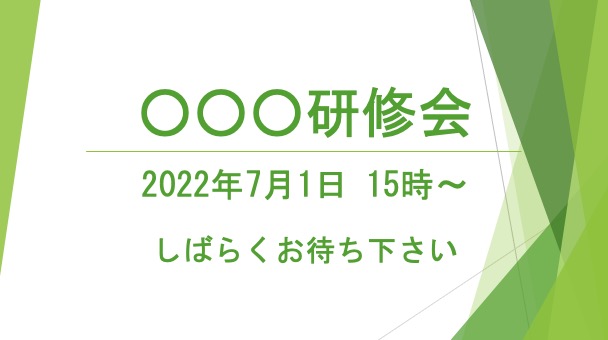 B1【影ナレ】ご案内申し上げます。このあと15時より、○○○研修会を開会いたします。ZoomのマイクとカメラをOFFにして、開会までいましばらくお待ちください。（5分おきにアナウンス） 15:0005’00司会あいさつ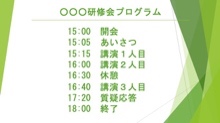 【司会】みなさん、こんにちは！これより○○○研修会を開催いたします。私は司会の〇〇です。よろしくお願い致します。今回はZoomにて進行いたします。講演中はマイクとカメラをOFFにして頂きますよう、お願い申し上げます。
本日のプラグラムはこちらになります。終了予定は18時を予定しております。途中、10分間の休憩を挟みま、3つの講演となります。最後に質疑応答のお時間をもうけてありますので、宜しくお願い申し上げます。それでは早速、代表取締役○○よりご挨拶させて頂きます。15:0510’00社長あいさつ【社長】みなさん、こんにちは。
今日はお集まり頂きまして誠にありがとうございます。今日は３名の講演者をお招きしての研修会です。〜〜〜〜短い時間ですが、是非多くの事を持ち帰って頂けたらと思います。15:15司会からの紹介【司会】次きまして、講演にうつります。お一人目にご講演いただきますのは、〇〇〇〇様です。〇〇様のご紹介をします。大学卒業後、アメリカにて・・・・・・（プロフィール紹介）それでは〇〇様、宜しくお願い致します。TIMELAPSCENE画面BGMCONTENTS15:1645’00講演１人目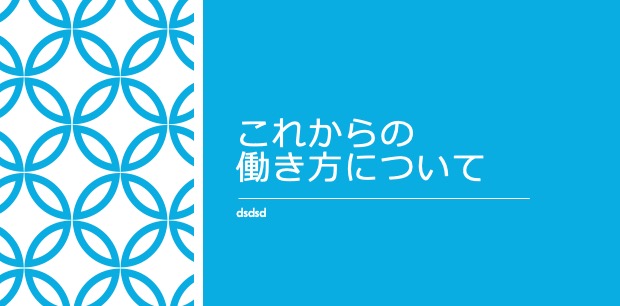 【〇〇様】みなさん、こんにちは！本日はお招き頂きましてありがとうございます。短い時間ではありますが、本日は私のこれまでの経験から「今後の働き方について」お話させて頂きます。宜しくお願い致します。（働き方についての話）以上になります。ありがとうございました。16:00司会からの紹介【司会】〇〇様、貴重なお話、ありがとうございました。（感想）続きましての講演は、〇〇〇〇様にお願い致します。〇〇様は・・・・・（プロフィール紹介）それでは宜しくお願い致します。